Maths Department Exit TicketTopic: Expressions, Functions and Formulae (Core/Depth)Q1.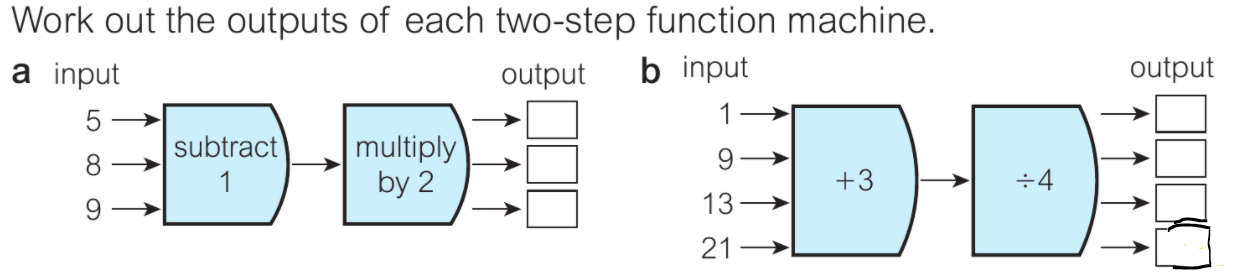 A. output = 8, 14, 16. B. output = 1, 3, 4, 6.Q2.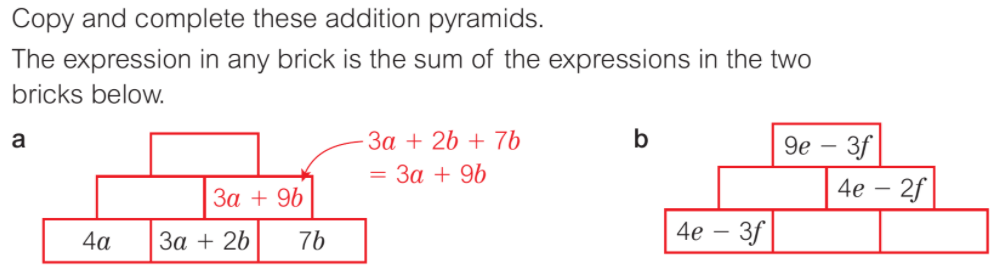 A = middle = 7a + 2b. top = 10a +11b. B = middle = 5e – f. bottom left = e – -2f. bottom right = 3e + 4fQ3.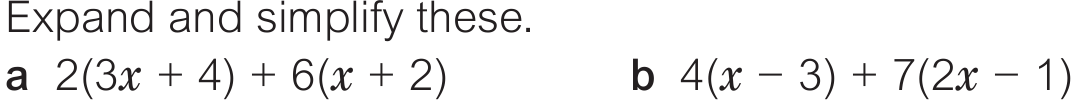  2(3x + 4) + 6(x + 2)                                          b. 4(x – 3) + 7(2x – 1)= 6x + 8 + 6(x + 2)                                              = 4x – 12 + 7(2x – 1)=6x + 8 + 6x + 12                                               = 4x – 12 + 14x - 7=12x + 8 + 12                                                     = 18x – 12 - 7             = 12x + 20                                                          = 18x - 19Q4.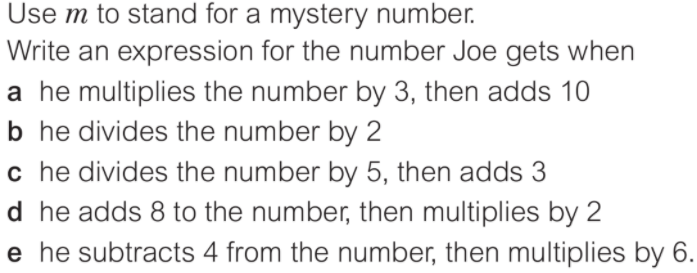 3m + 10. B. m / 2. C. m / 5 + 3. D.(m + 2)2 E.(m-4)6Q5.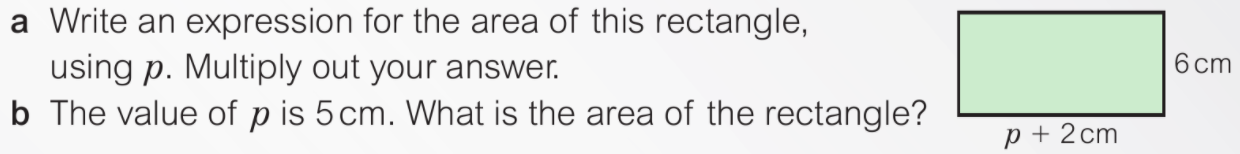  6p + 12 b. 42cmQ6.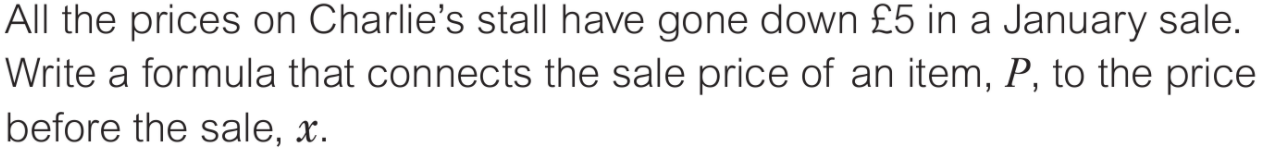 X = p – 5S:	I can ____________________________________________________________________T:	To be able to _____________________________________________________________